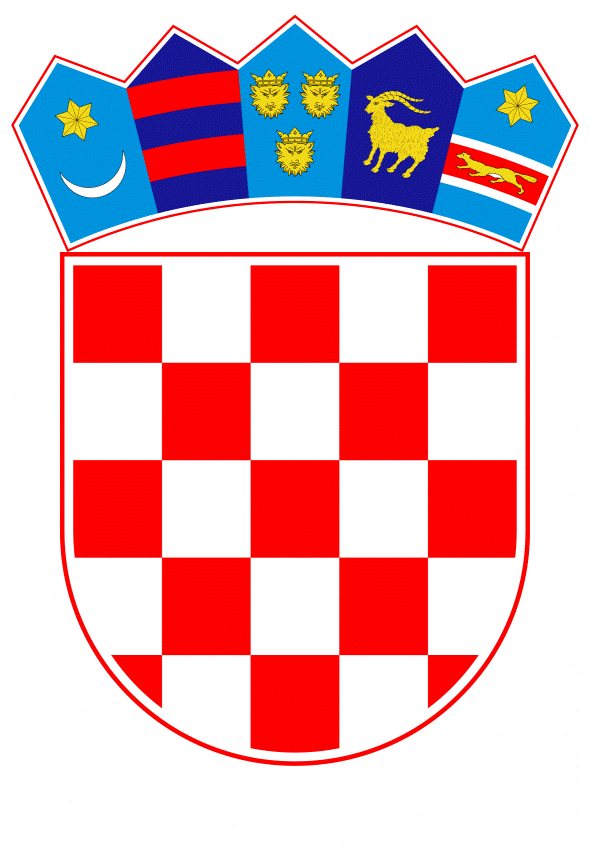 VLADA REPUBLIKE HRVATSKEZagreb, 18. travnja 2019.______________________________________________________________________________________________________________________________________________________________________________________________________________________________Banski dvori | Trg Sv. Marka 2  | 10000 Zagreb | tel. 01 4569 222 | vlada.gov.hrPRIJEDLOGNa temelju članka 31. stavka 2. Zakona o Vladi Republike Hrvatske (Narodne novine, br. 150/11, 119/14, 93/16 i 116/18), a u vezi s člankom 15. stavkom 1. točkom 6. Statuta Agencije za osiguranje radničkih tražbina (Narodne novine, broj 112/17), Vlada Republike Hrvatske je na sjednici održanoj  _____________  godine  donijelaO D L U K Uo davanju suglasnosti Agenciji za osiguranje radničkih tražbina za otpis nenaplativih stečajnih tražbina u razdoblju od 1. siječnja 2003. do 31. prosinca 2015. godineI.	Daje se suglasnost Agenciji za osiguranje radničkih tražbina da otpiše nenaplativi iznos stečajnih tražbina, stečenih subrogacijom u 313 stečajnih postupaka u razdoblju od 1. siječnja 2003. do 31. prosinca 2015. godine, u ukupnom iznosu od 116.674.486,44 kuna.II.	Popis nenaplativih stečajnih tražbina iz točke I. ove Odluke sadržan je u Tablici, koja je sastavni dio ove Odluke.III.	Ova Odluka stupa na snagu danom donošenja.PREDSJEDNIK									     mr. sc. Andrej PlenkovićKlasa:Urbroj:Zagreb, O b r a z l o ž e nj eInstitut osiguranja radničkih tražbina u slučaju stečaja poslodavca u Republici Hrvatskoj provodi se od 2003. godine. Osigurane tražbine isplaćuju se iz državnog proračuna, a tijelo koje provodi osiguranje za isplaćeni iznos preuzima procesna prava i stupa u red stečajnih vjerovnika te u državni proračun nalaže uplatu tražbina namirenih u stečajnom postupku. Do 31.12.2009. godine nadležno tijelo je bio Fond za razvoj i zapošljavanje, a od 01.01.2010. godine nadležna je Agencija za osiguranje radničkih tražbina (u daljnjem tekstu: Agencija). Namirenje stečajnih tražbina ovisi o vrijednosti unovčene stečajne mase. Zbog njihove neujednačenosti, namirenje je u pravilu manje od potraživanja. U razdoblju od 01.01.2003. do 31.12.2015. godine za osiguranje radničkih tražbina isplaćeno je 43.010 radnika u ukupnom iznosu od 554.853.432,00 kuna, što je postalo stečajno potraživanje Fonda, odnosno Agencije. U tom razdoblju potraživanje je namireno u iznosu od 118.239.815,00 kuna i nastavlja se namirivati u stečajnim postupcima koji se provode. Međutim, u stečajnim postupcima koji su pravomoćno zaključeni i stečajni dužnik brisan je iz registra pravnih osoba, nemirenje nije realno očekivati. Nad 313 društava je stečajni postupak pravomoćno zaključen i ista su brisana iz registra. Radnicima tih društava isplaćeno je 139.669.463,14 kuna, do dana 31.12.2018. godine ostvaren je povrat u iznosu od 22.994.976,70 kuna, a nenamireno je ostalo 116.674.486,44 kuna. Zaključenjem stečajnog postupka i brisanjem stečajnog dužnika iz registra pravnih osoba potraživanja koja nisu naplaćena postala su nenaplativa. Iznimno, naplatiti se mogu u slučaju unovčenja naknadno pronađene imovine koja ulazi u stečajnu masu. Nenaplativa potraživanja opterećuju bilancu i potrebno ih je otpisati. Postupak otpisa potraživanja uređen je Uredbom o kriterijima, mjerilima i postupku za odgodu plaćanja, obročnu otplatu duga te prodaju, otpis ili djelomičan otpis potraživanja („Narodne novine“, broj 52/13 i 94/14 - u daljnjem tekstu: Uredba). Člankom 27. Uredbe propisano je da nadležno tijelo otpisuje potraživanje prema dužniku pravnoj osobi koje se ne može naplatiti u stečajnom postupku, na temelju pravomoćnog rješenja o zaključenju stečajnog postupka nad pravnom osobom. Na temelju članka 67. Zakona o sudskom registru („Narodne novine“, broj 1/95, 57/96, 1/98, 30/99, 45/99, 54/05, 40/07, 91/10, 90/11, 148/13, 93/14 i 110/15) registarski sud će po službenoj dužnosti brisati subjekt upisa nakon što stečajni sudac dostavi pravomoćno rješenje o zaključenju stečajnog postupka. Stoga je za svakog stečajnog dužnika, čija se obveza otpisuje, pribavljen podatak o brisanju iz registra (ispis internetske stranice Sudskog registra).Zbog opsežnosti navedenih podataka koji se odnose na 313 stečajnih dužnika sastavljena je Tablica nenaplativih potraživanja prema isplatama u razdoblju od 01.01.2003. do 31.12.2015. godine, koja je sastavni dio ove Odluke. Odredbom članka 15. stavak 1. točka 6. Statuta Agencije propisano je da Upravno vijeće uz suglasnost Vlade Republike Hrvatske, odnosno tijela koja ona odredi, odlučuje o stjecanju, otuđenju ili opterećenju imovine ili sklapanju pravnih poslova čija vrijednosti prelazi iznos od 1.000.000,00 kuna.Upravno Vijeće Agencije je na sjednici održanoj 15. veljače 2019. godine donijelo Odluku o otpisu nenaplativih stečajnih potraživanja iz razdoblja od 01.01.2003. do 31.12.2015. godine u iznosu od 116.674.486,44 kuna. Slijedom navedenog, Vladi Republike Hrvatske predlaže se donošenje Odluke o davanju suglasnosti Agenciji da otpiše nenaplativi iznos stečajnih tražbina, stečenih subrogacijom u 313 stečajnih postupaka u razdoblju od 01.01.2003. do 31.12.2015. godine, u ukupnom iznosu od 116.674.486,44 kuna. Po dobivanju suglasnosti Vlade Republike Hrvatske ovlašćuje se Agencija da otpiše navedena potraživanja. Predlagatelj:Ministarstvo rada i mirovinskoga sustavaPredmet:Prijedlog odluke o davanju suglasnosti Agenciji za osiguranje radničkih tražbina za otpis nenaplativih stečajnih tražbina u razdoblju od 1. siječnja 2003. do 31. prosinca 2015. godine